Transport of the Future!Ideas: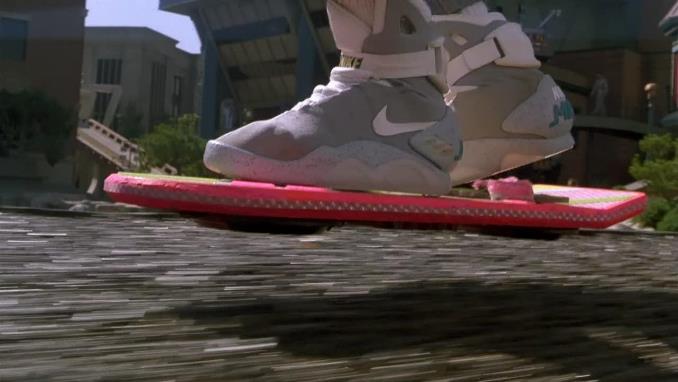 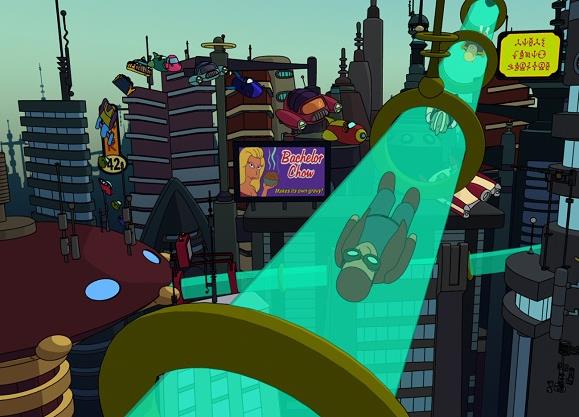 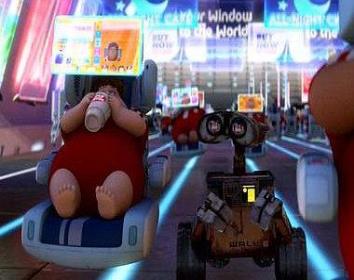 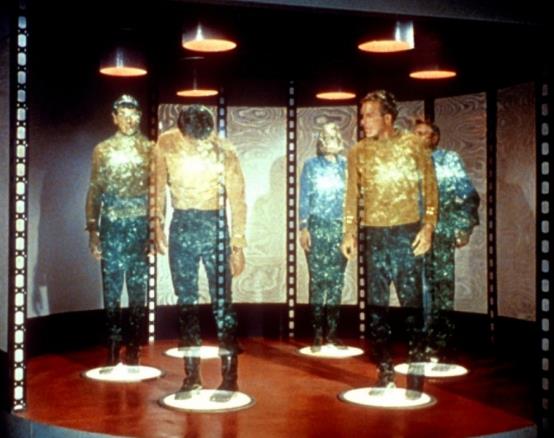 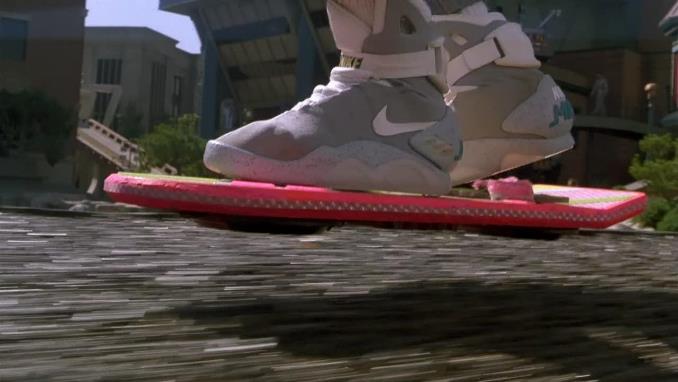 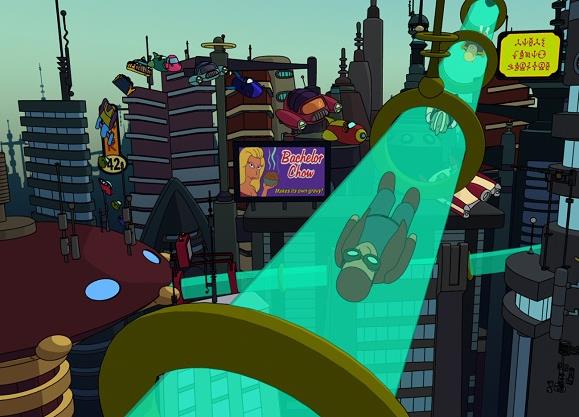 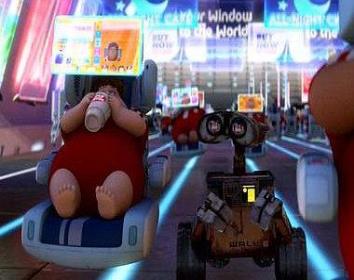 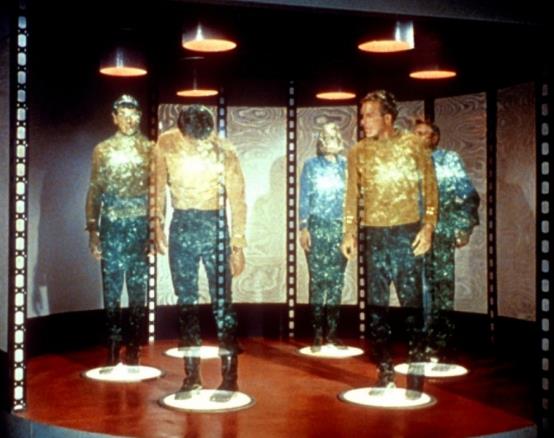 Rocket bootsElectric SkatesTeleportation watchBack Pack HelicopterAnti-Gravity ShoesGlider sleevesHover BedUnderground water chuteWorm Hole CreatorBouncy ShoesRobotic TrousersGiant Paper Aeroplane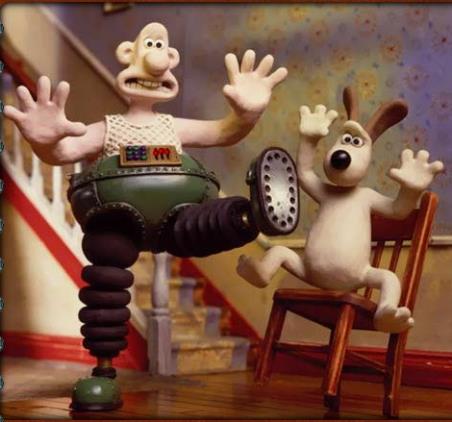 